«В регистр»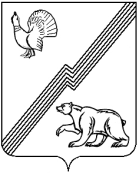 АДМИНИСТРАЦИЯ ГОРОДА ЮГОРСКАХанты-Мансийского автономного округа - ЮгрыПОСТАНОВЛЕНИЕ от 17 июля 2018 года                                                                                                                  № 1977О внесении изменения в постановление администрациигорода Югорска от 28.05.2018 № 1485«Об утверждении Порядка предоставления из бюджета города Югорска субсидий некоммерческим организациям добровольной пожарной охраны»В соответствии со статьей 78.1 Бюджетного кодекса Российской Федерации, постановлением Правительства Российской Федерации от 07.05.2017 № 541 «Об общих требованиях к нормативным правовым актам, муниципальным правовым актам, регулирующим предоставление субсидий некоммерческим  организациям, не являющимся государственными (муниципальными) учреждениями»:            1.Внести в постановление администрации города Югорска  28.05.2018 № 1485 «Об утверждении Порядка предоставления из бюджета города Югорска субсидий некоммерческим организациям добровольной пожарной охраны» изменение, изложив пункт 2 в следующей редакции:«2. Признать утратившими силу постановления администрации города Югорска:-  от 18.02.2015 № 1043 «О Порядке предоставления субсидий на оказание поддержки общественным организациям пожарной охраны из бюджета города Югорска»;-   от 20.04.2015 № 1857 «О внесении изменений в постановление администрации города Югорска от 18.02.2015 № 1043.».2. Опубликовать постановление в официальном печатном издании города Югорска                       и разместить на официальном сайте органов местного самоуправления города Югорска.  3. Настоящее постановление вступает в силу после его официального опубликования.Глава города Югорска					                                           А.В. Бородкин